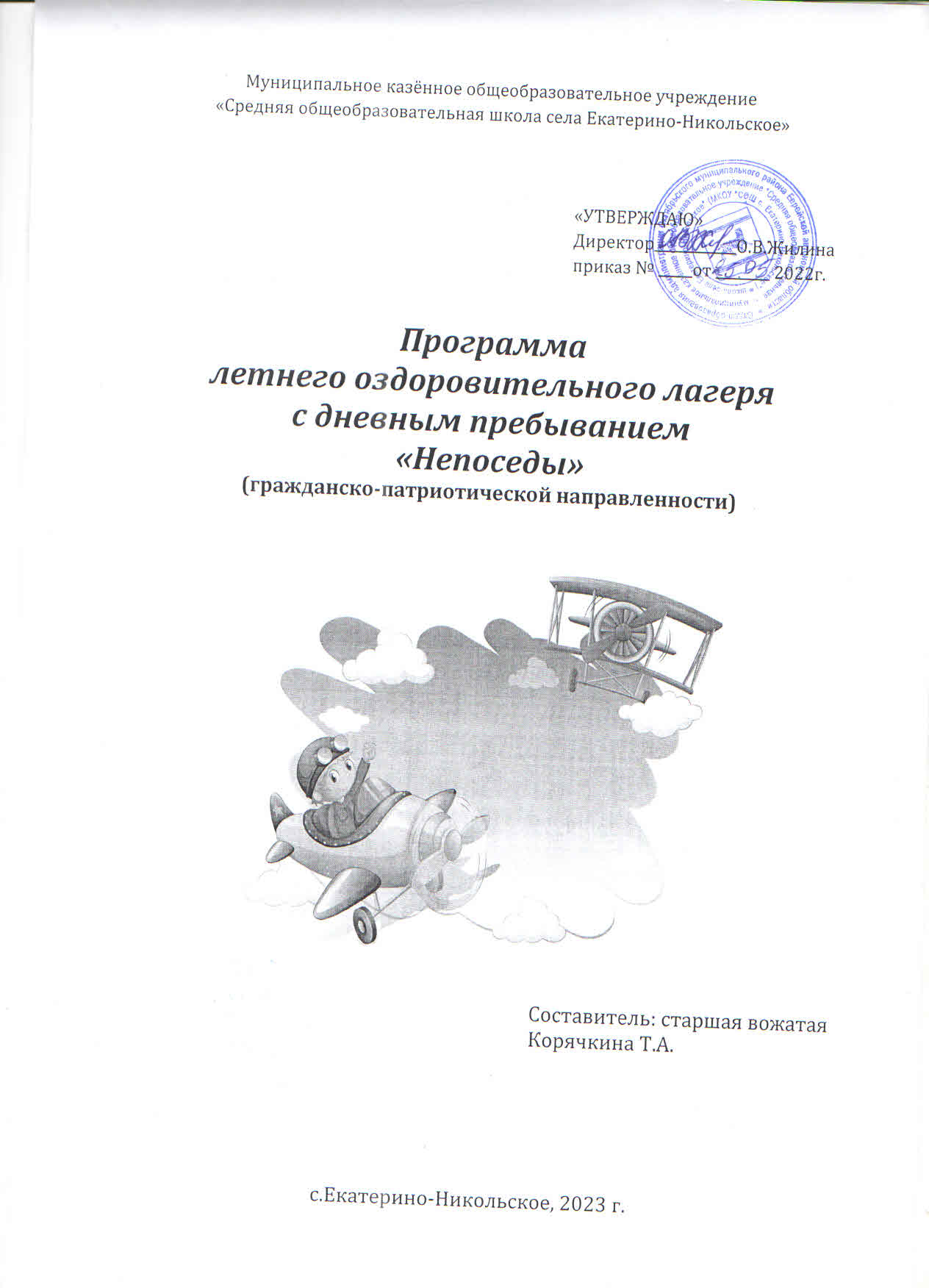                                     Паспорт Программы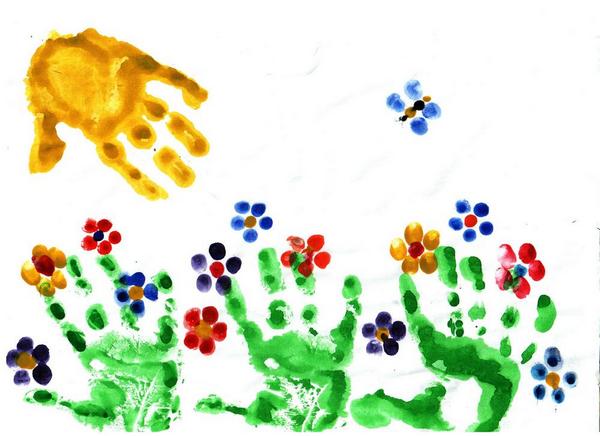 Пояснительная записка«Только тот, кто любит, ценит и уважает накопленное и сохранённое предшествующим поколением, может любить Родину, узнать её, стать подлинным патриотом».С. МихалковДетский оздоровительный  лагерь – это, прежде всего отдых ребёнка после напряжённого учебного года, общение со сверстниками, оздоровление, а также развитие и  реализация творческих способностей.Ежегодно для обучающихся МБОУ «Лицей» р.п. Степное организуется  летний оздоровительный лагерь дневного пребывания.   Программа направлена на укрепление здоровья, воспитание морально-волевых качеств, патриотизма и чувства коллективизма отдыхающих. Содержание деятельности лагеря  направлено на формирования личности гражданина и патриота России с присущими ему ценностями, взглядами, ориентациями, установками, мотивами деятельности и поведения.Программа  универсальна, так как может использоваться для работы с детьми из различных социальных групп, разного возраста, уровня развития и состояния здоровья.Основная идея программы ЛОЛ «Непоседы»  -  представление возможностей для раскрытия творческих способностей ребенка, создание условий для самореализации потенциала детей и подростков в результате общественно полезной деятельности. Программа ориентирована на работу в разновозрастном детском коллективе.Принципы организации педагогического процесса в рамках программы:принцип взаимодействия воспитателей и воспитанников;принцип коллективной деятельности;принцип самореализации ребенка в условиях детского лагеря;принцип самостоятельности.Актуальность и значимость программы:Детский возраст является наиболее оптимальным для системы гражданско-патриотического воспитания, так как это период самоутверждения, активного развития социальных интересов и жизненных идеалов. Гражданско-патриотическое воспитание в современных условиях – это целенаправленный, нравственно обусловленный процесс подготовки подрастающего поколения к функционированию и взаимодействию в условиях демократического общества, к инициативному труду, участию в управлении социально ценными делами, к реализации прав и обязанностей, а также укрепления ответственности за свой политический, нравственный и правовой выбор, за максимальное развитие своих способностей в целях достижения жизненного успеха. Гражданско-патриотическое воспитание способствует становлению и развитию личности, обладающей качествами гражданина и патриота своей страны. Основная деятельность лагеря дневного пребывания «Непоседы»  направлена на развитие личности ребенка и включение его в разнообразие человеческих отношений и межличностное общение со сверстниками. Погружая ребенка в атмосферу лагеря, мы даем ему возможность открыть в себе положительные качества личности, ощутить значимость собственного «я»; осознать себя личностью, вызывающей положительную оценку в глазах других людей; повысить самооценку; выйти на новый уровень общения, где нет места агрессии и грубости.Находясь в лагере дневного пребывания, дети ежедневно включаются в оздоровительный процесс, для которого характерны: упорядоченный ритм жизни, режим питания, закаливание, поддержка мышечного и эмоционального тонуса. Результатом осуществления оздоровительного направления является формирование потребности в здоровом образе жизни.Цель программы: создание оптимальных условий, обеспечивающих полноценный отдых детей, их оздоровление, нравственное и патриотическое воспитание, творческое развитие. Задачи реализации программы:создание  условий для эффективного патриотического воспитания школьников;формирование работы, обеспечивающей оптимальные условия развития у каждого подростка  верности Отечеству, готовности приносить пользу обществу и государству;утверждение в сознании и чувствах детей патриотических ценностей, взглядов и убеждений, воспитание уважения к культурному и историческому прошлому России, к традициям родного края; оздоровление детей  и сплочение различных детских коллективов в единый  дружный коллектив;создание в лагере атмосферы доброжелательности, дружбы и радости детского общения;воспитание у отдыхающих любви  к спорту и здоровому образу жизни;закрепление правил личной гигиены отдыхающих;развитие познавательной активности и интересов;снижение эмоционального напряжения детей;воспитание чувства личной ответственности у детей за свои дела и поступки;воспитание навыков культурного поведения, этикета, бережливости;\воспитание чувства коллективизма, дружбы и взаимопомощи. Участники Программы: Программа рассчитана на детей  в возрасте от 7 до 16 лет. Программа составлена с учетом интересов и психолого-возрастных особенностей детей указанного возраста. Обязательным условием является вовлечение в лагерь детей 7-16 лет из многодетных  и малообеспеченных семей, из семей, находящихся в социально-опасном положении, неполных семей, которые нуждаются в полноценном оздоровительном отдыхе и занятости.Продолжительность программы:Программа является краткосрочной и  реализуется в течение лагерной смены (01.06.2023-22.06.2023 г.)	Материально-техническое обеспечение:Для успешной реализации программы необходимо следующее обеспечение: музыкальное оборудование; спортивно-игровой инвентарь; канцелярские товары; призовой фонд: грамоты, дипломы; методическая литература.Критерии эффективности реализации Программы:100% охват  детей по приоритетным направлениям  ЛОЛ-2023;100% реализация мероприятий плана-сетки на смену;Повышение уровня воспитанности обучающихся;удовлетворенность детей и родителей содержанием деятельности смены (оценивается по результатам наблюдения, педагогического анкетирования;сохранение количества социальных партнеров, участвующих в создании условий для оздоровления, отдыха и занятости детей.Формы и методы работы:1.Конкурсно-игровые программы.2.Познавательно – развлекательные мероприятия.3.Спортивные турниры.4.Викторины5.Праздники.6.Тематические дни.Ожидаемые результаты реализации Программы:укрепление здоровья детей; улучшение социально-педагогического климата  летнего оздоровительноголагеря дневного пребывания; способность к самореализации в пространстве российского государства, формирование активной жизненной позиции; знание и соблюдение норм правового государстваразвитие  у школьников интереса к изучению истории своей Родины; осознание ответственности за судьбу страны, формирование гордости за сопричастность к деяниям предыдущих поколений; воспитание у детей привычки к здоровому образу жизни; укрепление дружбы и сотрудничества между детьми разных возрастов и национальностей;формирование умений, навыков, приобретение жизненного опыта.развитие интереса к родному краю, традициям, обычаям родного краяПлан работы лагеряОбщее количество детей в лагере в 100 человек. Дети распределяются в отряды. Каждым отрядом руководят два воспитателя. Ежедневно воспитатели проводят с детьми инструктажи по ТБ, а также мероприятия по плану работы лагеря.  В первую смену в лагере  работают кружки дополнительного образования «Весёлые бусинки», «Гамма», «Юный  исследователь», библиотечное звено, рабочая бригада и спортивный отряд.  Программы кружков и профильных отрядов прилагаются.  План мероприятийПлан мероприятийпо профилактике правонарушений и вредных привычекПлан мероприятийпо профилактике детского дорожно-транспортного травматизмаСоставитель программыСтаршая вожатая Корячкина Т.А.2Название лагеря «Непоседы»3Тип лагеряЛагерь с дневным пребыванием детей4Профиль лагеряОздоровительно-образовательный. 5Тема лагеряГражданско-патриотическая6Кадровое обеспечениеНачальник лагеря, воспитатели, учитель физической культуры, школьный библиотекарь, сотрудники пищеблока, технический персонал7Продолжительность смены18 дней8Адрес организацииЕАО, Октябрьский район, с.Ек.-Никольское, ул. Пограничная 649Возраст участников7-16 лет10Срок проведения смены01.06.2023-22.06.202311Количество детей.Количество отрядов1004ДеньМероприятияОтветственные1 июня«Здравствуй, лагерь!»Линейка – открытие лагерной сменыИнструктажи по технике безопасностиКонкурсно-развлекательная программа, приуроченная к открытию лагерной смены «Мы – дети России»Акция ««Завяжем узелки потуже на память о друзьях и о дружбе»Начальник лагеряВоспитателиНачальник лагеряНачальник лагерявоспитатели 2 июня«День творчества»Диагностика здоровья (вес и рост учащихся вначале смены).Конкурс рисунков и поделок из пластилина «Лето в яркие краски одето!»Детскотека  ВоспитателиВоспитателиДК3 июня«День села» Минутка безопасности «Учебная эвакуация» Праздник «День села»Начальник лагеряДК5 июня«День патриотов»Спортивный праздник «Патриоты на старте!»Учитель физкультуры6 июня«День сказок »«Дню рождения А.С. Пушкина посвящается…» - день русских народных сказокВоспитатели(Пашигина И.В., Гарус О.А.)7  июня «День Богатырей»Спортивный праздник «Не перевелись ещё богатыри на земле русской»ДК8 июня«День мастеров»Игра по станциям «Страна мастеров»Воспитатели (Чекаленко Г.Б., Жукова А.С.)9 июня«Люблю тебя, моя Россия»ДетскотекаКонкурс плакатов и поделок «Люблю тебя, моя Россия»»  ДКВоспитатели10 июня«День России»Беседа «История государственных символов России»Флеш-моб «Я -  часть своей страны»ВоспитателиВоспитатели (Горецкая М.В., Татарченко Е.А.)13 июня«День героев»Военно-спортивная игра на местности  «Зарничка»Педагог-организатор ОБЖ14 июня«Оранжевый день»Конкурсно - игровая программа «Апельсиновое настроение!»Конкурс рисунков на асфальте «Оранжевое лето»ДК15 июня«День веселья»Общелагерная игра «Арбат»Начальник лагеря16 июня «День экологии»ДетскотекаПрогулка в парк: конкурс поделок из природного материала.ДКНачальник лагеря17 июня«День спорта»Первенство лагеря по различным видам   спорта(скакалочный турнир, перетягивание каната, шашки, шахматы, перестрелка)Учитель физкультуры19 июня «День друзей»День почтальона ПечкинаПашигина И.В.Вожатые20 июня «День народных песен»Фестиваль патриотической песни «Край родной навек любимый»Воспитатели (Кислицина М.Д., Малышева Т.П.)21 июня«Мы за мир во всем мире!»Квест-игра  «Мы за мир»Начальник лагеря22 июня«День памяти»Митинг «Поклонимся великим тем годам»Акция «Венок памяти»ДК, Начальник лагеря№п/пМероприятия1Конкурс рисунков «Мы за здоровый образ жизни»2Беседа «Что такое хорошо и что такое плохо»3Акция против курения «Злой волшебник табак»4 Круглый стол «Я и моя ответственность»5Беседа «Простая шалость или хулиганство?»6Оформление плакатов и стенгазет «Жизнь дается только раз»7Ежедневные минутки здоровья№Мероприятия1Выставка рисунков «У дорожных правил нет каникул»2Проведение минуток безопасностиПричины дорожно-транспортных происшествийБезопасная дорога домойВ городе знатоков ПДДБезопасные опасностиКак вести себя на водеПравила дорожные – правила надёжныеУважайте СветофорЧем опасна дорога для нас и мы для дорогиАзбука  твоей безопасностиБудем  осторожными  на дороге!Главные правила велосипедистаКаникулы – безопасная территория3Конкурс рисунков на асфальте по ПДД «Дорога и я – верные друзья!»«Пешеходные фантазии»4Игровые  программы«Веселый перекресток»«Волшебное колесо»5Познавательный турнир«Знатоки дорожных знаков»